Application form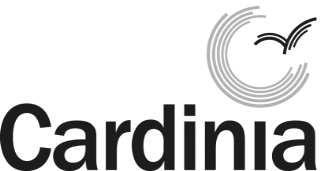 Property informationApplicant details:Name: ___________________________________________________________________Postal address: ____________________________________________________________Phone:	 _________________Email: ____________________________________________Date:	 ___________________Response methodPlease select one*:   Email	  Postage	  Fax*Cardinia Shire Council is working towards a paperless environment, please assist us to greatly reduce our environmental impact by sending your correspondence electronically and requesting email responses where possible.Type of proposed development:  _______________________________________________Details of property for which information is requiredStreet no: ________Street name: _____________________________________________Suburb: ____________________________________Postcode: _____________________Lot no:	 _____________Plan of subdivision no: __________________________________Type of property information required (please select as appropriate)	Building permit particulars form – REG 51(1) _____________$50.70 (GST free)
This form details all building permits issued in the previous 10 years, any outstanding building notice or building order on record and any determination/exemption made/granted under regulation 64(1)/231(2).	Property information – REG 51(2)______________________ $50.70 (GST free)
This form advises whether the property is within a designated termite or flood prone area and whether a community infrastructure levy is payable prior to the issue of a building permit.	Mandatory inspection approval dates – REG 51(3) ________$50.70 (GST free)NOTE:   If you require information relating to Planning please complete the planning information request located on our website https://www.cardinia.vic.gov.au/info/20005/planning_and_building/432/  and pay the associated fee or call our customer service department on 1300 787 624.Privacy statement: Personal information collected by Council is used for municipal purposes as specified in the Local Government Act 1989. The personal information will be held securely and used solely by Council for these purposes and/or directly related purposes. Council may disclose this information to other organisations if required or permitted by legislation. The applicant understands that the personal information provided is for the above purpose and that he or she may apply to Council for access to and/or amendment of the information. Requests for access and/or correction should be made to Council's Privacy Officer on 1300 787 624 or mail@cardinia.vic.gov.au.